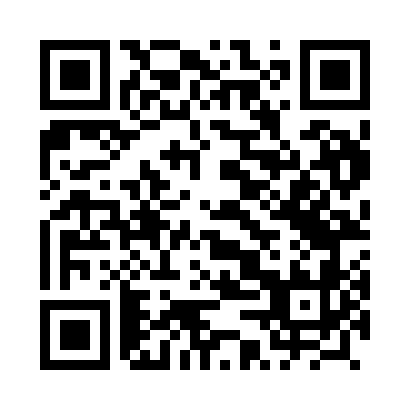 Prayer times for Wojcice Male, PolandMon 1 Apr 2024 - Tue 30 Apr 2024High Latitude Method: Angle Based RulePrayer Calculation Method: Muslim World LeagueAsar Calculation Method: HanafiPrayer times provided by https://www.salahtimes.comDateDayFajrSunriseDhuhrAsrMaghribIsha1Mon4:216:2112:505:177:209:122Tue4:196:1812:505:187:229:153Wed4:166:1612:495:197:249:174Thu4:136:1412:495:217:259:195Fri4:106:1212:495:227:279:216Sat4:076:0912:495:237:299:247Sun4:046:0712:485:247:309:268Mon4:016:0512:485:257:329:289Tue3:586:0312:485:277:349:3110Wed3:556:0012:475:287:369:3311Thu3:525:5812:475:297:379:3512Fri3:495:5612:475:307:399:3813Sat3:465:5412:475:317:419:4014Sun3:435:5212:465:327:429:4315Mon3:405:4912:465:347:449:4516Tue3:375:4712:465:357:469:4817Wed3:335:4512:465:367:479:5018Thu3:305:4312:465:377:499:5319Fri3:275:4112:455:387:519:5620Sat3:245:3912:455:397:529:5821Sun3:205:3712:455:407:5410:0122Mon3:175:3512:455:417:5610:0423Tue3:145:3312:455:427:5710:0724Wed3:105:3112:445:437:5910:1025Thu3:075:2912:445:448:0110:1226Fri3:045:2712:445:468:0210:1527Sat3:005:2512:445:478:0410:1828Sun2:575:2312:445:488:0610:2129Mon2:535:2112:445:498:0710:2430Tue2:505:1912:435:508:0910:27